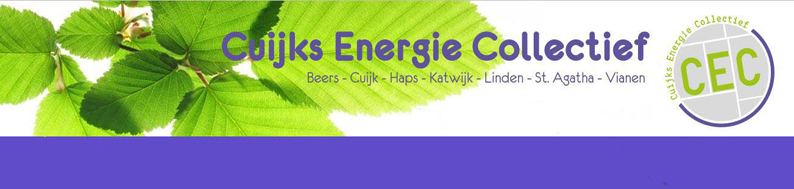 Cuijk, 13-05-2020Beste mensen,Zoals u misschien hebt gelezen heeft het Cuijks Energie Collectief inmiddels toestemming voor het leggen van zonnepanelen op het dak van de schouwburg. Dit betekent dat inwoners van Cuijk weer in de gelegenheid gesteld worden om collectief zonnepanelen aan te schaffen, die op andermans dak liggen. Heeft u een dak dat niet gunstig ligt t.o.v. de zon of anderszins reden om geen zonnepanelen op uw eigen dak te leggen, dan ligt hier een kans. Wij willen u graag middels deze brief op de hoogte brengen van de stand van zaken.In onze vorige nieuwsbrief hebben wij aangekondigd dat er een avond georganiseerd zou gaan worden voor alle mensen, die zich al voor ons nieuwe project hebben ingeschreven. Gezien de Coronacrisis laat deze bijeenkomst nog even op zich wachten. Maar ondertussen zijn onze mensen wel al bezig met de voorbereidende werkzaamheden voor het realiseren van CEC 3, zonnepanelen op het dak van de schouwburg. De offerteprocedure rondom de aanschaf van de zonnepanelen is in een afrondende fase, zodat we u spoedig precies kunnen laten weten wat het tijdspad gaat worden. We brengen u dan  op de hoogte van de kosten, de besparing en de terugverdientijd van uw panelen.Om een indruk te krijgen van de kosten kunt u uitgaan van een bedrag onder de 350 euro  en een terugverdientijd van ongeveer 6 jaar; rendement ongeveer 10%.Het aantal benodigde panelen kunt u berekenen door uw jaarlijks energieverbruik  te delen door 300 kWh.Mocht u zich nog niet hebben ingeschreven en wordt u enthousiast bij het lezen van deze brief, dan kunt u via de mail info@cuijksenergiecollectief.nl aangeven voor hoeveel panelen u in aanmerking zou willen komen. Wij nemen dan contact met u op.Indien u vragen heeft mag u altijd contact opnemen met Marcel Jansen, 06-52034196, of Arnold van den Wollenberg, 06 51185246.Zo gauw de beperkende maatregelen van de overheid i.v.m. Corona worden opgeheven of als er nieuws is, laten wij van ons horen. Met vriendelijke groet,Bestuur van het Cuijks Energie Collectief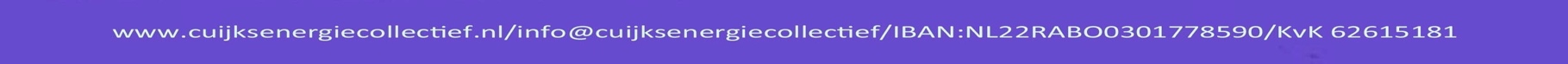 